HINQ REPLACEMENT INTERIM SOLUTIONVersion 4.1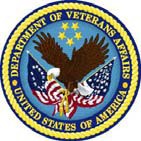 Welcome to HINQ Replacement Interim Solution Training SessionThis information is based upon the following Patches: IVMB*2*792, IVMB*2*835, DVB*4*49, DG*5.3*631 and DGBT *1*11The HINQ Replacement Interim Solution Enhancements provides data to the following Information Centers:Health Eligibility Center’s Information SystemVistAIntroduction:Why change HINQNew VBA Corporate databaseEventual retirement of C&P and BIRLSTimelines for implementationThe HEC Legacy/ VistA Enhancements supports several critical business processes associated with congressionally mandated initiatives.VHA and VBA representatives in 2002 decided to replace the existing HINQ, which accesses older VBA (BIRLS and C&P) databases, with a new HINQ that also accesses the new VBA Corporate Database.The HINQ Replacement Interim Solution software package provides the current HEC Legacy/VistA systems, with the ability to continue to operate seamlessly while VBA transfers its C&P processing to the new VBA corporate database.VBA is in the initial stages of deploying its modernized claims applications known as VETSNET.	As part of this application deployment, VBA is processing new C&P awards in its corporate database, and will be moving records in from its legacy mainframe environment, the C&P Benefits Delivery Network (BDN), to this database in 2006.VHA uses the Hospital Inquiry (HINQ) system to query VBA’s C&P BDN to secure information about C&P entitlement and eligibility.	Replacement HINQ will give VHA access to data in VBA’s corporate database environment.HINQ Interim Solution with Simultaneous HEC update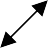 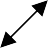 Suspense FileTCP/IPVBA BDNC&Pe*Gate HINQ ServerCorporate DatabaseVBA’s New HINQprogramVBA BDN BIRLSBenefits Delivery NetworkDuring VBA’s transition, all databases will be searched; upon completion of conversion, all legacy database searches will be dropped.DVB_4_P49_TGLegendBlue = VHA Black = AACGreen = VBA	6Training ObjectivesObjective #1Changes to the HINQ Response and HINQUP FeaturesObjective #2Miscellaneous Changes in HINQ ResponseObjective #3Processing ChangesNew Business ProcessResponses to VistA’s HINQ simultaneously sent to HEC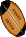 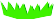 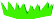 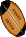 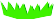 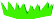 Objective #4Common Security Services (CSS)Objective #5How to request a HINQOverviewHINQ Replacement Interim Solution introduces the following functionality for VHA and VBA Data Sharing Strategy –Interim Solution:A new single IP address is added to capture all HINQ requests that are directed to the AAC. The HINQ messages are translated and transmitted between VistA and the VBA environments through the AAC interface.VBA has added up to 150 Service Connected (SC) Disabilities conditions to the HINQ response that is captured through the VBA Data set.Modifications made to the Z11 (MVR through HEC) upload process.Data Dictionary changes were made by adding new fields to the Veterans ID and Verification Access.Changes were made to the Template to include subfields from the Veterans ID and Verifications Access.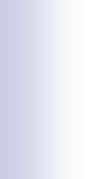 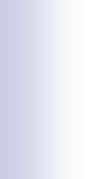 Objective # 1Changes to the HINQ Response & HINQUP Features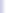 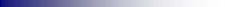 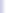 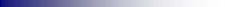 What’s New ?Veterans Name :Social Security: 0004567890 Claim Number :Service Number : OK ? Yes//	(Yes)Enter HINQ PASSWORD:As-Is HINQWeb HINQVeteran’s name is nolonger used to request HINQsEnter one of the following numbers - Social Security Number, Claim Number or Service Number.Social Security:Claim Number: 0004567890 OK ? Yes//	(Yes)Enter HINQ PASSWORD:AS-IS HINQVBA name = TAPATIENT	Vietnam Service Name = TESTA, PATIENT	Verified Svc-DataAddress = 10 MAIN STREET	Original Award = MAR 01, 2003 Address = ATLANTA GA	Networth = Zero NetworthZIP = 00000	Combat Disability = NONESex = MALE	SSI Income = Receipt Benefits Date of Birth = JAN 1, 1934C&P SSN = 000456789	Verified SSAWEB HINQVBA name = TAPATIENT	Vietnam ServicePrior names =	Verified Svc-Data TEST A PATIENTTEST ABC PATIENT Name = TEST A PATIENTAddress = 10 MAIN STREET Address = ATLANTA GAZIP = 00000 Sex = MALEDate of Birth = JAN 1, 1934VBA SSN = 000456789 UnverifiedAS-IS HINQPOW = Not applicableTotal Active Svc = 20 yr 27 daysINDICATORS (Active Duty Training NO Disability NO Homeless Veteran NO) Service data	C&P	BIRLSBranch of Service =	Army		ARMY		ARMY		ARMY EOD =	JUL 19,1970	OCT 27,1952	FEB 23,1961	JUL 19,1970RAD =	JUN 30,1973	DEC 12,1960	FEB 21,1967	JUN 30,1973Char of Service = HONORABLE	HON	HON	HON Additional service = Not an issueAS-IS HINQEntitlement = Vietnam Era(Compensation) - 71 Master Record Type = Veterans Master Record - ADiary data: FEB, 2012 RO-issue Dependency Verification form. - 24 DISABILITIES( Combined % = 90	SC/Total = 9/6	Additional = 7 )9411 - POST-TRAUMATIC STRESS DISORDER  - 30% -	Service Connected5010 - TRAUMATIC ARTHRITIS	- 30% - Service Connected 7122 - COLD INJURY RESIDUALS		- 30% - Service Connected 7122 - COLD INJURY RESIDUALS		- 30% - Service Connected 8520 - PARALYSIS OF SCIATIC NERVE		- 20% - Service Connected8520 - PARALYSIS OF SCIATIC NERVE	- 20% - Service ConnectedType Benefit: CompensationWEB HINQ“Entitlement” Field is now “Type Benefit”DISABILITIES( Combined % = 90	Number of Disabilities in Record = 9) Effective Date of Combined Evaluation = Jun 5, 2005NEW!Disability	EXTR	Orig Eff	CurrentDate	Eff Date9411 - POST-TRAUMATIC STRESS DISORDER - 30 %5201 - LIMITED MOTION OF ARM	- 30 %	LU7122 - COLD INJURY RESIDUALS	- 30 %	RL7122 - COLD INJURY RESIDUALS	- 30 %8520 - PARALYSIS OF SCIATIC NERVE	- 20 %8520 - PARALYSIS OF SCIATIC NERVE	- 20 %6260 - TINNITUS	- 10 %6100 - IMPAIRED HEARING	- 0  %7805 - SCARS	- 0  %Displays unlimited # of SC conditions; more descriptive codes, extremity and award Dates; NSC conditions are not Retrieved; New fields are not available for HINQ upAs-Is HINQPerm.,total Disability = Cannot be determined AID & ATTEND = PAY A&AChief Attorney, fiduciary = Employable indicator = UnemployableCompetency indicator = Competent, or not an issue Competency Pay Status = Competent, or not an issue, Pay directWeb HINQPerm.,total Disability = Cannot be determined AID & ATTEND = A&A PaidEmployable indicator = UnemployableCompetency indicator = Competent, or not an issueAs-Is HINQINDICATORS( NO Severence Recoupment NO PFOP/FDIB NO Consolidated Payment)Anatomical loss = No Amputation - 00Other loss = Loss or loss of use of creative organ. - 1 Vet married Vet = No spouse or not eligible -Spec. Month comp. = One disability under (k) - 01 Special Provision = Analogous Ratings - 5 Spouse name = Spouse1	DOB = JUL 30, 1942CHAMPVA = Eligible	Number of CHILDREN------------------------------------------------------------------------------------------------School =	Helpless School =	Depend. total = V-S	This Award = V-S Check Amount= '$2513.00' Hardship Exp.= '$0' Net Award= '$2513.00Web HINQAnatomical loss = No Amputation - 00 Loss of use = No Amputation - 00Other loss = Loss or loss of use of creative organ. - 1 Vet married Vet = No spouse or not eligibleSpouse name = Spouse1		DOB = JUL 10, 1943 Check Amount= '$2513.00'	Net Award= '$2513.00'What’s New?Redirecting HINQ TransactionFormerly all requests were processed through one of five regional concentratorsRedirecting HINQOne Single IP AddressHowever, with the new single IP address, all HINQ Requests are addressed to one interface connection at the AAC.HINQUP FeaturesHINQ Replacement Interim Solution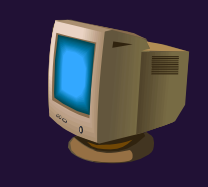 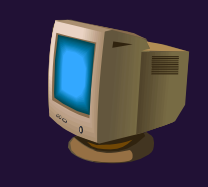 Screen 0This screen is a verification screen only. Allows the user the ability to review the following fields:HINQ ResponsesPatient File data-----------------------------------------------------------------------------Name:		TESTA,PATIENT		TESTA,PATIENT Sex:	MALE	MALESSN:	000456789	000456789 Verified VBAClaim #:	0005499Address:	123 Anywhere StreetPat. Type: SC VETERAN	Elig. Stat.:Vet. Y/N: YES	Stat. Date:Ser. Con.: YES	Verif. Meth.:Ser. Con. %: 50	Disab. Ind.:Elig. code: SERVICE CONNECTED 50% to 100%Is this the patient to be updated (YES, NO, IGNORE)? YES// <RET>	(YES)Viewing Purpose onlyWhat’s New?HINQUP Screen Option ChangeScreen 1Allows the user the ability to upload a veteran’s address information:*Street Address	*City*State	*Zip Code*CountyTESTA,PATIENT	Patient File ((1))	HINQ Response	SSN: 6789------------------------------------------------------------------------------[1]  Address: 123 Anywhere Street	TESTA,PATIENT123 Anywhere ST Mytown MSVeteran’s address dataCity: Mytown State: Mystate Zip: 99999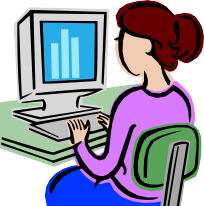 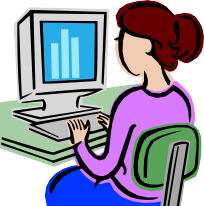 County: Mycounty<RET> to CONTINUE, '^' to QUIT, N N-N N,N,N,N or (A)-ALLto update: <RET>DVB_4_P49_TG	20What’s New?HINQUP Screen Option ChangeScreen 2Contains the following data items:*Claim Number	*Date of Birth*Gender	*Date of Death*Incompetency Rating	*POW Status*Claim Folder Location	*Unemployable Status[1] Claim Num. :	0005499[2]  Date of Birth:	08/01/1906	AUG 31,1906Sex:	MALE	MALEDate of Death:Rated Incomp.:	Competent, or not an issuePOW:	Not applicableFolder Loc. :	306Unemployable:	Employable<RET> to CONTINUE, '^' to QUIT, N N-N N,N,N,N or (A)-ALL to update: ATESTA,PATIENT	Patient File  ((2))	HINQ Response	SSN: 6789Veteran’s Key Information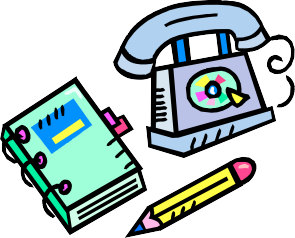 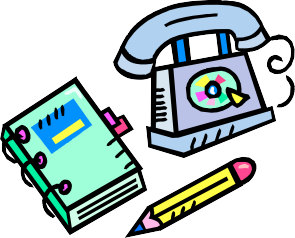 DVB_4_P49_TG	21What’s New?HINQUP Screen Option ChangeScreen 3Allows the user access to the following fields:Rated DisabilitiesCombined Disability percentActive Duty TrainingTotal Active ServiceP&T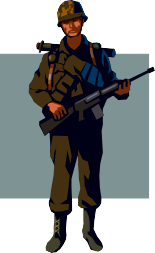 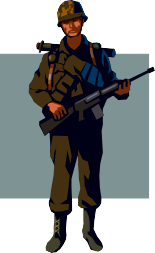 TESTPATIENT, ONE SLYGOOPLEPatient File((3))	HINQ Response	SSN: 000002004-------------------------------------------------------------------------------Act. Duty Training:	Tot. Act. Ser.:	Perm. & Tot.:Ver. SVC data:	YESVietnam Ser.:Rated Disab.(Pat. File)-Comb. SC%: 40 Eff. Date Comb. Eval.: OCT 01, 1970Original	CurrentDisability	%	Extr.Eff. Date	Eff. Date UPPER ARM CONDITION			40	LURated Disab. (HINQ)-	Comb. SC%: 40 Eff. Date Comb. Eval.: OCT 01,1970Original	CurrentDisability	%	Extr.Eff. Date	Eff. Date UPPER ARM CONDITION			40	LU<RET> to CONTINUE, '^' to QUIT, N N-N N,N,N,N or (A)-ALL to update:Field Service InformationScreen 4This screen contains data elements that are related to military service:*Entry Date	*Branch of Service	*Incompetency Rating*POW Status	*Serial Number	*Discharge Date*Character of DischargeTESTA,PATIENT	Patient File  ((4))	HINQ Response	SSN: 6789------------------------------------------------------------------------------HINQ DataEOD	RAD	Bran. Ser.	Char. Ser.	Ser. Num.------------------------------------------------------------------------------SEP 18,1943	NOV 21,1945	NAVY	Honorable	8007926Patient File------------------------------------------------------------------------------Last episodeNTL episodeNNTL episodePer. of Ser.: WORLD WAR II<RET> to CONTINUE, '^' to QUIT, N N-N N,N,N,N or (A)-ALL to update: 1Service Information3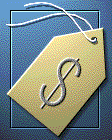 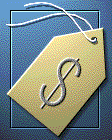 TESTA,PATIENT	Patient File  ((5))	HINQ Response	SSN: 6789------------------------------------------------------------------------------Check Amt.: $600.00	Combined  %:	Net Award Amt:Benefit Type:	Income for VA Purposes: Aid & Attendance:--- Patient Data ---Elig. Stat.: VERIFIED	Elig. Stat. ent. by: USER, TEST Stat. date: OCT 27,1989	Monetary Ben. Verif:Verif. Meth.: BIRLS	Patient Elig.:	Pat. Type: SC VETERAN	Vet. (Y/N)?: YES Ser. Con.: YESA&A:	Amt.: $		VA Pension:	Amt.: $ House Bound:	Amt.: $	VA Disability:	Amt.: $IVAPScreen 6 was removed and all data is illustrated on Screen 524Error ConditionsHINQ Replacement Interim SolutionDisability Condition as a HINQ messageGuidelines to followOccasionally it is possible that a Service-Connected Condition code from a HINQ response will not be found in the local database.This will occur only when the local site is not up to date with their HINQ patches.In the event this occurs the user will see a message, to contact the PAS.The PAS will need to contact his/her IRM support person for the HINQ package.The IRM support person will install any DVB (HINQ package) patches that are missing.Note:		A Disability Condition that is missing from the local database will not update the Patient’s VistA record.Objective # 2Miscellaneous Changes in HINQ ResponsesHINQUP Fields RemovedVBA is no longer supporting the following data fields:Combat Disability IndicatorAdditional ServiceRated Disabilities Verified – calculated based on the veteran’s net award, check amount non-pay status and service separation dateType of BenefitAmount Social SecurityOther Annual Retirement- PayeeAmount Other Annual Retirement - PayeeAmount Other Annual Income - PayeeAmount Social Security - SpouseOther Annual Retirement - SpouseAmount Other Annual Retirement - SpouseAmount Other Annual Income - SpouseAmount Other Annual Retirement - SpouseMaster Record TypeNumber SC Disabilities - calculatedAdditional DisabilitiesHardship ExpensesSeverance RecoupmentPFOP/FDIBConsolidated PaymentSpecial ProvisionSpecial Monthly CompensationDiary DateDiary ReasonNursing Home IndicatorCompetency Payment FactorCHAMPVA IndicatorSSIRetrieval of the more descriptive code for SC conditionsObjective # 3Business Process ChangesResponses to VistA HINQ Simultaneous HL7 sent to HECHINQ Response RoutingEvery successful HINQ response will also send an update to the HEC immediately.This will help insure that HEC enrollment records have the most current VBA information.Detecting terminated VBA records	VBA’s Corporate Database keeps the eligibility factors on file even after a benefit is terminated.Responses should be carefully reviewed to see if the Net Award Amount is $0, particularly in Pension cases.It is possible for the Check Amount to be $0, while the New Award Amount is greater than zero.If the Net Award Amount is zero and the benefit is Pension, then VBA has terminated the award.	It is critical that the site call the HEC in this case so the veteran can be properly re-categorized.What to do when you don’t get a HINQ responseCheck the following:Verified Eligibility is completed at site.Check the eligibility to ensure the enrollment status is verified.Verify the veteran’s Means Test Status to ensure it is not in a ‘pending or not completed’ status.If either the eligibility or means tests status is not verified,Query the HEC for an update from the Registration Menu, enrollment option, sub menu Send Query.If the Query to HEC does not resolve the eligibility, Allow 24 hours before contacting HEC via facsimile to REDACTED or email to VHA CIO HECAlert mail group.If updated eligibility that agrees with your determination is not received within 24-48 hours, query the HEC using Registration Menu, Enrollment Option, sub menu Send Query.Check response from message to see why an update is not being provided.For NSC and 0% Non-compensable Veterans, HEC’s Legacy System will use information on file at site with verified eligibility. If no verified eligibility located at site(s) veteran has visited, record will remain unverified. Sites receive a bulletin indicating HEC has no verified Eligibility.If HEC has no verified eligibility on a NSC and 0% Non-compensable Veteran, sites should verify the record on Registration screen 11 and wait 24 hours for information to transmit to HEC and retransmit back to site.Records that fail to update as a result of your HINQ inquiry will go into a Review File for Daily Manual Review by HEC Staff.Objective # 4New Security RequirementsNew Security RequirementsVBA’s new system provides an opportunity to enhance access securityVHA users must be identified in VBA’s Common Security Services (CSS); old HINQ passwords will continue to be usedNew Access Rules:All accounts are active for 90 days once the HINQ user is established in CSS.All users must interact with their accounts within 90 days to keep their accounts from becoming deactivated.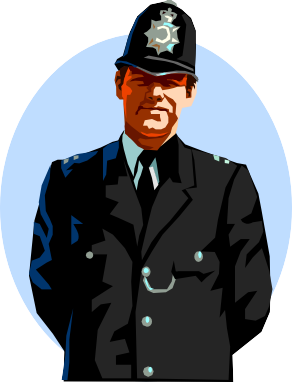 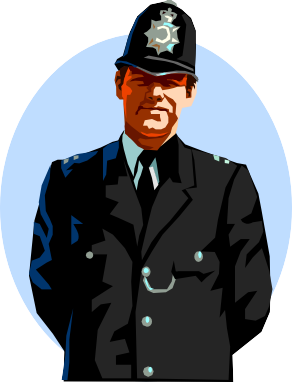 DVB_4_P49_TG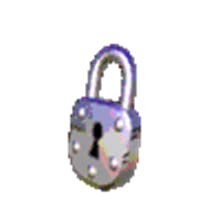 New Security RequirementsVBA encourages deactivated users to contact the VBA ISO directly. Remember that the application name is WEB HINQ!On all reset accounts the user has until the end of the day to use their password, otherwise the account will automatically revert back to an inactive status.All accounts that are inactive for 180 days will be automatically deleted.Objective # 5How to request a HINQHINQ RequestHow to generate an HINQ Request:Suspense fileIndividual HINQ requestUsing the Individual HINQ Request option:Direct MethodPatient MethodNote:HINQ Request functionality was not changed by HINQ software package.Generate HINQ RequestsSuspense File requestsPlacing the request into a Suspense file queues the request until someone with a DVBHINQ security key processes the Suspense file.Any user can add a HINQ request to the Suspense file (i.e. DVBHINQ security key is not required).Example A –Adding a request to the suspense fileIndividual HINQ RequestThe Individual HINQ request provides an immediate (or real-time) response for the user.The user must have the DVBHINQ security key to use the Individual HINQ request option.There are two types of Individual requests:Patient MethodDirect	MethodPatient MethodThe Patient method requires that the patient be in the VistA PATIENT file.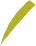 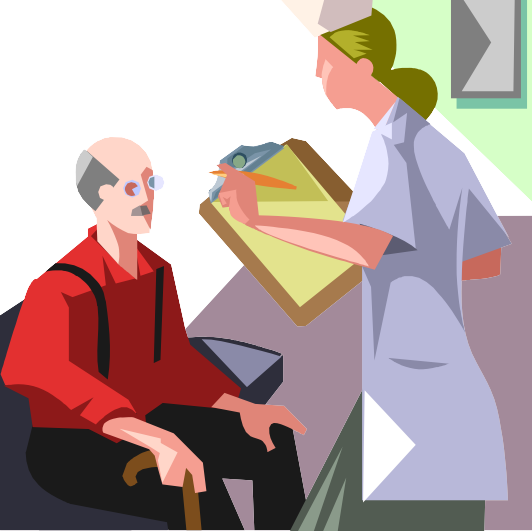 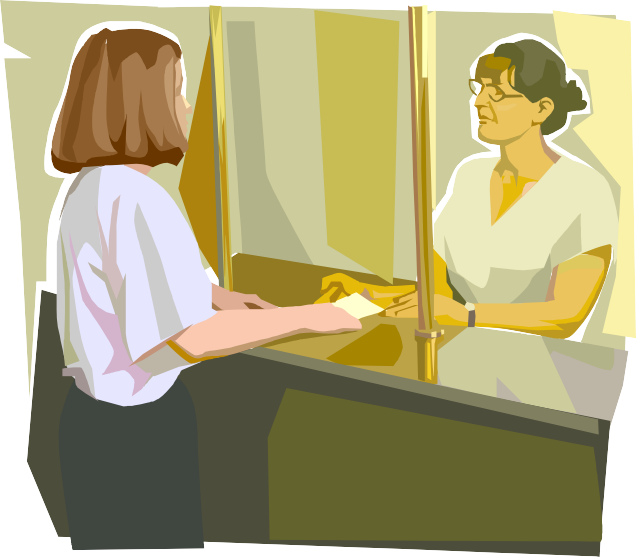 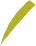 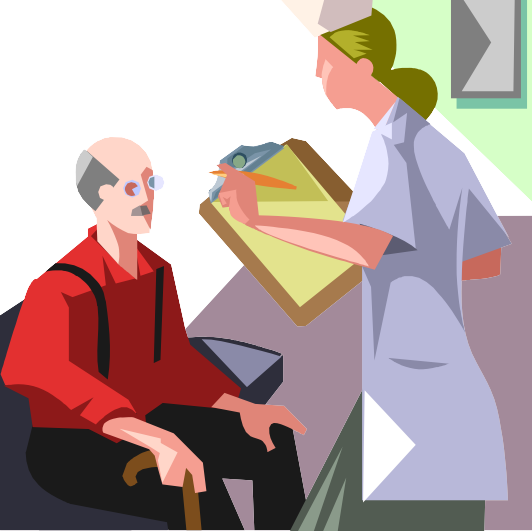 Example BIndividual HINQ Request using the Patient MethodSelect patients, enter your Password and HINQ requests will be sent Select Medical Center Division: BRONX OPC// <RET>Select PATIENT NAME: TESTI,PATIENT	02-16-27	000451832	SC VETERAN Select PATIENT NAME: TESTJ,PATIENT		07-01-40		000083997		SC VETERAN Select PATIENT NAME: TESTK,PATIENT			09-30-26			000662389			NSC VETERAN Select PATIENT NAME: <RET>Enter HINQ PASSWORD: 		Direct Requests Queued	#111111111Direct MethodThe Direct method prompts the user for the patient’s SSN, Claim Number, or Service Number.The user is then prompted for his/her HINQ password.Then the HINQ request is transmitted immediately to the AAC.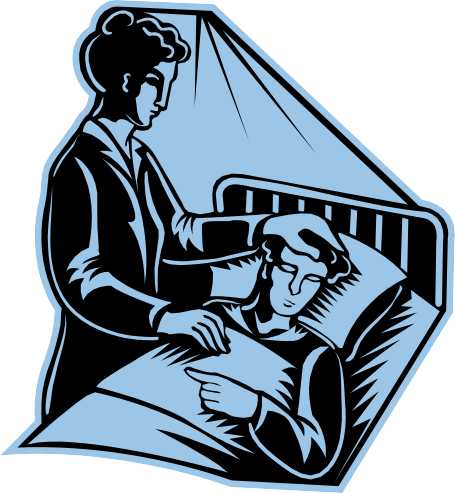 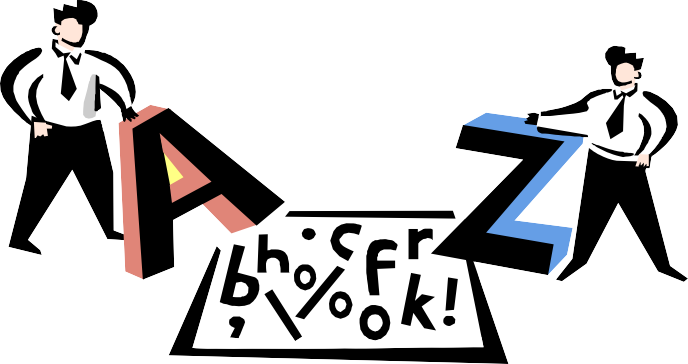 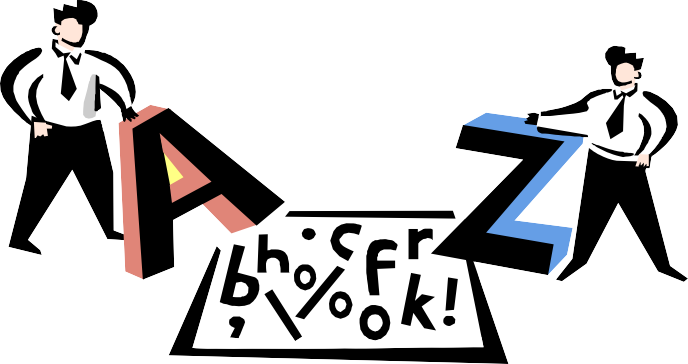 Example CIndividual HINQ Request using the Direct MethodThis option will take 30 seconds to activate – using IP Addressing Do you wish to continue? YES// <RET>	(YES)Connecting to VBA database. . .Select Input: Patient File, or Direct P// DEnter one of the following numbers: Claim Number Social Security Number, or Service Number.Claim NumberSocial Security NumberService Number CHOICE: 1// 2Social Security: 000456789 OK  ? Yes//	(Yes)Enter HINQ PASSWORD:Response received and mailedDVB_4_P49_TG	47Questions & CommentsHINQ Replacement Interim SolutionVistA Documentation LibraryReview all HINQ Documentation on the VistA Documentation Library.User ManualTechnical ManualRelease NotesInstallation Guidehttp://www.va.gov/vdl/Financial_Admin.asp?appID=41Svc Branch: ArmyArmyArmyEOD: JUL 19,1970FEB 23,1961OCT 27,1952RAD: JUN 30,1973FEB 21,1967DEC 12,1960Char of Svc: HonorableHonorableHonorableCurrent HINQHINQ Redesign5299	Condition of The Skeletal System5293	Invertebral disc syndrome5010	Traumatic Arthritis5206	Limited Flexion of Forearm5010	Traumatic Arthritis5260	Limited Flexion of Knee